TextText©Oliver Killig im Auftrag der SLfG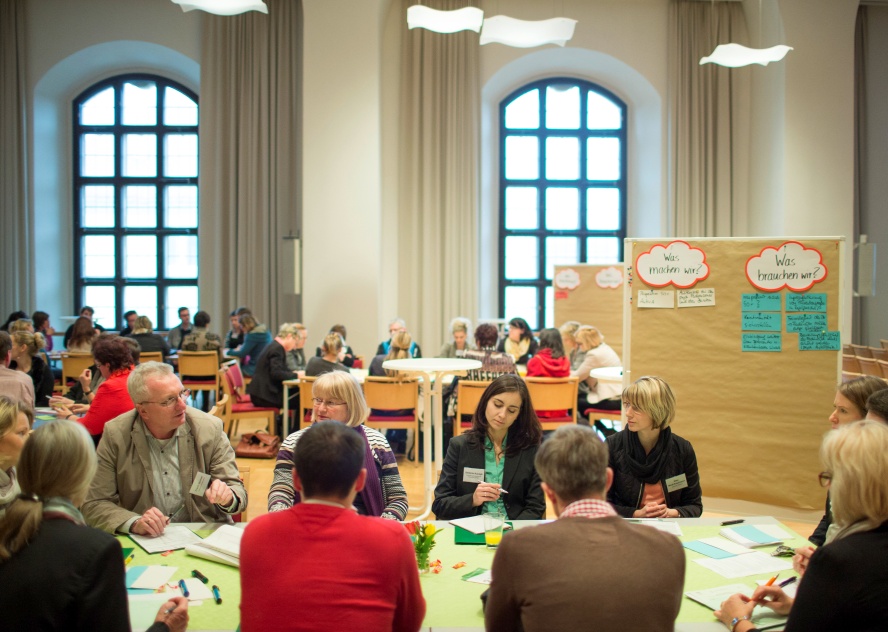      24. Sächsische Gesundheitswoche

     
          15. - 19. Mai 2017TextTextText